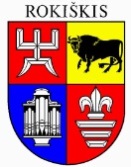 ROKIŠKIO RAJONO SAVIVALDYBĖS TARYBASPRENDIMASDĖL APLEISTO AR NEPRIŽIŪRIMO NEKILNOJAMOJO TURTO NUSTATYMO, SĄRAŠO SUDARYMO IR JO KEITIMO TVARKOS APRAŠO PATVIRTINIMO2020 m. spalio 30 d. Nr. TS-RokiškisVadovaudamasi Lietuvos Respublikos vietos savivaldos įstatymo 16 straipsnio 4 dalimi, 18 straipsnio 1 dalimi ir Lietuvos Respublikos nekilnojamojo turto mokesčio įstatymo 2 straipsnio 1 dalimi,  Rokiškio rajono savivaldybės taryba nusprendžia:Patvirtinti Apleisto ar neprižiūrimo nekilnojamojo turto nustatymo, sąrašo sudarymo ir jo keitimo tvarkos aprašą (pridedama). Pripažinti netekusiu galios Rokiškio rajono savivaldybės tarybos 2019 m. birželio 28 d. sprendimą Nr. TS-157 „Dėl Apleisto ar neprižiūrimo nekilnojamojo turto nustatymo, sąrašo sudarymo ir jo keitimo tvarkos aprašo patvirtinimo“. Skelbti sprendimą Rokiškio rajono savivaldybės interneto svetainėje www.rokiskis.lt ir teisės aktų registre.Šis sprendimas per vieną mėnesį gali būti skundžiamas Regionų apygardos administracinio teismo Kauno, Klaipėdos, Šiaulių ar Panevėžio rūmams Lietuvos Respublikos administracinių bylų teisenos įstatymo nustatyta tvarka.Kristina TūskienėPATVIRTINTA Rokiškio rajono savivaldybės tarybos 2020 m. spalio 30 d. sprendimu Nr. TS-APLEISTO AR NEPRIŽIŪRIMO NEKILNOJAMOJO TURTO NUSTATYMO, SĄRAŠO SUDARYMO IR JO KEITIMO TVARKOS APRAŠAS (LYGINAMASIS VARIANTAS)I SKYRIUSBENDROSIOS NUOSTATOS1. Apleisto ar neprižiūrimo nekilnojamojo turto nustatymo, sąrašo sudarymo ir jo keitimo tvarkos aprašas (toliau – Aprašas) reglamentuoja Rokiškio rajono savivaldybės teritorijoje esančio nekilnojamojo turto, kuris yra apleistas ar neprižiūrimas, nustatymą, jo sąrašo sudarymo ir keitimo procedūras. 2. Aprašo tikslas – nustatyti Rokiškio rajono savivaldybės teritorijoje nekilnojamąjį turtą, kuris yra apleistas, neprižiūrimas bei įvertinti savininkų veiksmus dėl šių objektų priežiūros.3. Aprašas parengtas vadovaujantis Lietuvos Respublikos nekilnojamojo turto mokesčio įstatymu, Lietuvos Respublikos statybos įstatymu ir kitais teisės aktais. Apraše vartojamos sąvokos atitinka Lietuvos Respublikos nekilnojamojo turto mokesčio įstatyme, Lietuvos Respublikos statybos įstatyme ir kituose teisės aktuose apibrėžtas sąvokas. 4. Apleisto ar neprižiūrimo nekilnojamojo turto sąrašas (toliau – Sąrašas) tvirtinamas Rokiškio rajono savivaldybės (toliau – Savivaldybė) tarybos sprendimu. II SKYRIUSNEKILNOJAMOJO TURTO, ĮTRAUKIAMO Į APLEISTO AR NEPRIŽIŪRIMO TURTO SĄRAŠĄ, KRITERIJAI5. Kai Apraše nurodytais atvejais asmenų, kurių nuosavybės teise valdomas nekilnojamasis turtas bus įrašomas į Sąrašą arba kurie pagal Lietuvos Respublikos nekilnojamojo turto mokesčio įstatymą turi pareigą mokėti įrašyto į Sąrašą nekilnojamojo turto mokestį nėra galimybės informuoti registruotu paštu (nėra deklaruota gyvenamoji ar buveinės vieta, deklaruotas išvykimas į kitą valstybę nenurodant tikslaus adreso ir pan.), laikoma, kad Apraše nurodyta informacija yra tinkamai įteikta, paskelbus nuasmenintą informaciją Savivaldybės interneto svetainėje www.rokiskis.lt. 6. Į Savivaldybės tarybos sprendimu tvirtinamą Sąrašą gali būti įrašytas fizinių ir juridinių asmenų apleistas ar neprižiūrimas nekilnojamasis turtas, kurio būklė kelia pavojų jame ar arti jo gyvenančių, dirbančių ar kitais tikslais būnančių žmonių sveikatai, gyvybei ar aplinkai, t. y. statiniai ir patalpos apleisti, netvarkomi, apdegę, apgriuvę ar kitaip fiziškai pažeisti; statinių ir patalpų angos yra neužsandarintos, galima laisvai patekti į statinius arba patalpas; pažeista, nesandari pastato stogo danga; pažeisti, suirę, trupantys balkonų pagrindai ar architektūros elementai, o patalpų ir statinių savininkai (valdytojai, naudotojai) nevykdo vienos ar keleto Statybos įstatymo nustatytų statinių naudotojų pareigų prižiūrint statinį: 6.1. naudoti statinį (jo patalpas) pagal paskirtį, išskyrus Vyriausybės nustatytus atvejus ir tvarką; 6.2. laikytis normatyviniuose statybos techniniuose dokumentuose ar normatyviniuose statinio saugos ir paskirties dokumentuose nustatytų statinio naudojimo ir priežiūros reikalavimų, kad būtų išlaikytos statinio (jo dalių, inžinerinių sistemų) savybės, atitinkančios Reglamente (ES) Nr. 305/2011 nustatytus esminius statinių reikalavimus; 6.3. Statybos įstatymo ir kitų Lietuvos Respublikos įstatymų nustatyta tvarka organizuoti ir (ar) atlikti statinio techninę priežiūrą; 6.4. nekilnojamasis turtas per viešojo administravimo subjekto, vykdančio statinių naudojimo priežiūrą, nustatytą terminą nebuvo suremontuotas, rekonstruotas arba nugriautas ir jeigu tolesnis jų naudojimas kelia pavojų žmonių gyvybei, sveikatai ar aplinkai; 6.5. leisti statinių naudojimo priežiūrą atliekančių viešojo administravimo subjektų pareigūnams, atliekantiems savo funkcijas, Lietuvos Respublikos įstatymų nustatyta tvarka patekti į naudojamą statinį, butą ir kitas gyvenamąsias patalpas ir apžiūrėti juos bei pateikti šiems pareigūnams su statinio, buto ir kitų gyvenamųjų patalpų naudojimu ir jų technine priežiūra susijusius dokumentus;7. Į Sąrašą įrašomas Rokiškio rajono savivaldybės teritorijoje esantis apleistas ar neprižiūrimas nekilnojamasis turtas. III SKYRIUSSĄRAŠO SUDARYMAS IR KEITIMAS8. Iki kiekvienų metų vasario 1 d. Savivaldybės administracijos seniūnijų seniūnai (toliau – Seniūnai), seniūnijos teritorijoje vizualiai įvertina nekilnojamojo turto techninę būklę, nustato statinius ir patalpas, kurie yra apleisti ar neprižiūrimi, užpildę šio Aprašo priedą, kartu pridėdami vaizdinę medžiagą: nuotraukas ir vietos žemėlapius, teikia jį Savivaldybės administracijos Turto valdymo ir ūkio skyriui. 9. Iki kiekvienų metų kovo 1 d. Savivaldybės administracijos direktoriaus įsakymu sudaryta komisija (toliau – Komisija) pagal Seniūnų pateiktus sąrašus (priedas) surenka ir susistemina šiuos duomenis apie nekilnojamąjį turtą: adresą, unikalųjį numerį (jeigu žinomas), savininką ar valdytoją (jeigu žinomas), techninę būklę (apleistas ar neprižiūrimas), Nekilnojamojo turto registro duomenų banko išrašus, viešai skelbiamą informaciją apie išduotus statybos leidimus ir kitą aktualią informaciją, sudaro preliminarų Sąrašą. 10. Iki kiekvienų metų kovo 1 d. Savivaldybės direktoriaus įsakymu paskiriami Savivaldybės seniūnijos darbuotojai, kurie yra atsakingi už statinių naudojimo priežiūrą, kuriems Komisija pateikia preliminarų Sąrašą. 11. Iki kiekvienų metų gegužės 1 d. pagal Komisijos sudarytą preliminarų sąrašą paskirti darbuotojai atlieka statinių naudojimo priežiūrą dalyvaujant turto savininkams (valdytojams, naudotojams), surašo Statinio apžiūros aktą ir jų kopijas pateikia Savivaldybės administracijos Turto valdymo ir ūkio skyriui.12. Asmenys, su kuriais paskirtiems darbuotojams nepavyko susisiekti ar susitarti dėl statinio apžiūros, atlieka statinio apžiūrą ir surašo statinio apžiūros aktą be savininko (valdytojo, naudotojo), tačiau surašyto akto kopiją registruotu laišku išsiunčia asmeniui pagal jo deklaruotą gyvenimą vietą, jeigu nėra galimybės informuoti registruotu paštu (nėra deklaruota gyvenamoji ar buveinės vieta, deklaruotas išvykimas į kitą valstybę nenurodant tikslaus adreso ir pan.), laikoma, kad Apraše nurodyta informacija yra tinkamai įteikta, paskelbus nuasmenintą informaciją Savivaldybės interneto svetainėje www.rokiskis.lt.13. Apleistas ar neprižiūrimas turtas, su kurio savininkais nepavyko susisiekti ar susitarti dėl patalpų ar statinio apžiūros, tačiau atitinka 6 punkte išvardintus kriterijus, yra įtraukiamas į preliminarų Sąrašą.14. Iki kiekvienų metų birželio 1 d. Komisija pagal paskirtų darbuotojų pateiktus Statinio apžiūros aktus peržiūri ir koreguoja preliminarų Sąrašą.15. Sudarius preliminarų Sąrašą, Komisijos sekretorius registruotais laiškais per 10 darbo dienų informuoja turto savininkus (valdytojus, naudotojus) apie ketinimą įrašyti į Sąrašą jų nekilnojamąjį turtą. 16. Turto savininkas (valdytojas, naudotojas) gali per 30 kalendorinių dienų nuo pranešimo apie jo valdomo nekilnojamojo turto ketinimą įrašyti į Sąrašą išsiuntimo dienos pateikti Savivaldybės Turto valdymo ir ūkio skyriui dokumentus, įrodančius, kad nekilnojamasis turtas nėra apleistas ar neprižiūrėtas arba kad atitikimas yra sąlygotas vienos ar keleto šių aplinkybių: 16.1. kompetentingos institucijos sprendimu yra nustatytas apribojimas disponuoti nekilnojamuoju turtu (išskyrus šio turto areštą, uždėtą jo savininkui (valdytojui, naudotojui) dėl neteisėtos veikos ir šio turto įkeitimą ar hipoteką) ir turtu negalima naudotis ar jį valdyti dėl teisėsaugos institucijų (ar kitų kompetentingų institucijų) atliekamo tyrimo ar sprendimo byloje, susijusioje su šiuo nekilnojamuoju turtu, įsiteisėjimo; 16.2. dėl trečiųjų asmenų neteisėtų veiksmų nekilnojamasis turtas buvo suniokotas, šis faktas buvo konstatuotas kompetentingos institucijos ir nuo įvykio praėjo mažiau kaip šeši mėnesiai; 16.3. nekilnojamojo turto savininkas ar valdytojas kreipėsi į kompetentingas institucijas dėl statybą leidžiančių dokumentų išdavimo nekilnojamajam turtui statyti, rekonstruoti, atnaujinti (modernizuoti), remontuoti, griauti, specialiųjų architektūros reikalavimų, specialiųjų saugomos teritorijos tvarkymo ir apsaugos reikalavimų išdavimo arba teritorijų, kuriose yra nekilnojamasis turtas, planavimo ar projektavimo inicijavimo ir sąlygų šiems dokumentams rengti nustatymo ir nebuvo baigtas minėtų dokumentų derinimo procesas arba po atitinkamo sprendimo (išduoto statybą leidžiančio dokumento, specialiųjų architektūros reikalavimų, priimto Savivaldybės administracijos direktoriaus įsakymo dėl teritorijos planavimo ar žemės sklypų formavimo pertvarkymo organizavimo) priėmimo praėjo mažiau kaip šeši mėnesiai; 16.4. turtas buvo įsigytas ne anksčiau kaip prieš šešis mėnesius iki šio nekilnojamojo turto įrašymo į Sąrašą patvirtinimo dienos. 17. Komisija, įvertinusi savininko (valdytojo, naudotojo) pagal Aprašo 10 punktą pateiktus dokumentus (pagal kiekvieną objektą), iki kiekvienų metų rugsėjo 1 d. patikslina Sąrašą ir teikia jį tvirtinti Savivaldybės tarybai. 18. Patvirtintame Sąraše esantis nekilnojamasis turtas, kuris vadovaujantis Lietuvos Respublikos nekilnojamojo turto mokesčio įstatymu yra mokesčio objektas, apmokestinamas nekilnojamojo turto mokesčiu nuo patvirtinto Sąrašo viešo paskelbimo dienos. 19. Patvirtintame Sąraše esančio nekilnojamojo turto, kuris vadovaujantis Lietuvos Respublikos nekilnojamojo turto mokesčio įstatymu nėra mokesčio objektas, savininkui (valdytojui, naudotojui) Savivaldybės administracijos direktoriaus įgaliotas asmuo taiko administracinio poveikio priemones. 20. Komisijos sekretorius per 10 darbo dienų nuo Aprašo 11 punkte nurodyto Savivaldybės tarybos sprendimo įsigaliojimo dienos: 20.1. praneša įrašyto į Sąrašą nekilnojamojo turto savininkams (valdytojams, naudotojams) apie jų valdomo nekilnojamojo turto įrašymą į Sąrašą;20.2. pateikia Panevėžio apskrities valstybinei mokesčių inspekcijai Savivaldybės tarybos sprendimo nuorašą. 21. Rokiškio rajono Savivaldybės administracijai gavus po Sąrašo patvirtinimo savininkų (valdytojų, naudotojų) prašymus dėl apleisto ar neprižiūrimo nekilnojamojo turto išbraukimo iš Sąrašo, Komisija per 20 darbo dienų išnagrinėja turto savininko (valdytojo, naudotojo) prašyme išdėstytus motyvus, išsiaiškina, kokių imtasi veiksmų nekilnojamojo turto būklei pagerinti, ir, įvertinusi Aprašo 10.1–10.4 papunkčiuose nurodytą informaciją, teikia siūlymą Savivaldybės tarybai dėl nekilnojamojo turto išbraukimo iš Sąrašo. Komisijai nusprendus netenkinti turto savininko ar valdytojo pateikto prašymo, Komisijos sekretorius jį apie tai informuoja Lietuvos Respublikos viešojo administravimo įstatymo nustatyta tvarka. 22. Savivaldybės tarybai patikslinus Sąrašą, Komisijos sekretorius registruotu laišku per 10 darbo dienų nuo Savivaldybės tarybos sprendimo įsigaliojimo dienos: 22.1. praneša nekilnojamojo turto, išbraukto iš Sąrašo, savininkui (valdytojui, naudotojui) apie jo valdomo nekilnojamojo turto išbraukimą iš Sąrašo; 22.2. pateikia Panevėžio apskrities valstybinei mokesčių inspekcijai Savivaldybės tarybos sprendimo nuorašą. IV SKYRIUSBAIGIAMOSIOS NUOSTATOS23. Aprašas yra privalomojo pobūdžio, kuris gali būti keičiamas, pildomas, naikinamas Savivaldybės tarybos sprendimu. 24. Aprašo įgyvendinimo kontrolę vykdo Savivaldybės administracijos direktorius. 25. Tai, kas nereglamentuota Apraše, sprendžiama taip, kaip numatyta Lietuvos Respublikos teisės aktuose. _____________________________ Apleisto ar neprižiūrimo nekilnojamojo turtonustatymo, sąrašo sudarymo ir jo keitimo tvarkos aprašo priedasROKIŠKIO RAJONO SAVIVALDYBĖS ADMINISTRACIJOS___________________________ SENIŪNIJOS TERITORIJOJE ESANČIOAPLEISTO AR NEPRIŽIŪRIMO NEKILNOJAMOJO TURTO SĄRAŠAS_____________________Data, registracijos Nr.Pridedama vaizdinė medžiaga_______________________________                               _________________________                                               __________________________           Atsakingo asmens pareigos	                                                      Parašas	                                                                               Vardas, pavardėRokiškio rajono savivaldybės tarybaiSPRENDIMO PROJEKTO „DĖL APLEISTO AR NEPRIŽIŪRIMO NEKILNOJAMOJO TURTO NUSTATYMO, SĄRAŠO SUDARYMO IR JO KEITIMO TVARKOS APRAŠO PATVIRTINIMO“ AIŠKINAMASIS RAŠTAS2020 m. spalio 12 d.RokiškisParengto sprendimo projekto tikslai ir uždaviniai. Reglamentuoti Rokiškio rajono savivaldybės teritorijoje esančio apleisto ar neprižiūrimo nekilnojamojo turto nustatymo, sąrašo sudarymo ir jo keitimo tvarką.Šiuo metu esantis teisinis reglamentavimas. Lietuvos Respublikos vietos savivaldos įstatymo 16 straipsnio 4 dalis, 18 straipsnio 1 dalis ir Lietuvos Respublikos nekilnojamojo turto mokesčio įstatymo 2 straipsnio 1 dalis.Sprendimo projekto esmė. Rokiškio rajono savivaldybės taryba 2019 m. birželio 28 d. priėmė sprendimą Nr. TS-157 „Dėl Apleisto ar neprižiūrimo nekilnojamojo turto nustatymo, sąrašo sudarymo ir jo keitimo tvarkos aprašo patvirtinimo“ (toliau – Tvarkos aprašas). Rokiškio rajono savivaldybės administracijos direktoriaus įsakymu sudaryta Apleistam ar neprižiūrimam nekilnojamajam turtui nustatyti, sąrašui sudaryti ir jam keisti komisija pastebėjo aprašo trukumų ir siūlo Tvarkos aprašą papildyti (lyginamasis variantas pridedamas):sukonkretinta, koks nekilnojamas turtas turi būti traukiamas į sąrašą;pakeisti ir papildyti terminai, per kurį komisija turi sudaryti sąrašą ir pateikti Rokiškio rajono savivaldybės tarybai tvirtinti;vadovaujantis Lietuvos Respublikos įstatymais ir teismų praktika papildytos paskirtų darbuotojų, kurie atsakingi už nekilnojamo turto pareigos.Galimos pasekmės, priėmus siūlomą tarybos sprendimo projektą:teigiamos – rajono taryba patvirtino padidintą nekilnojamojo turto mokesčio tarifą už apleistą ar neprižiūrimą turtą, todėl padidės įplaukos į savivaldybės biudžetą, nekilnojamojo turto mokesčio mokėtojai ir kiti apleistų ar neprižiūrimų statinių (patalpų) savininkai (kuriems bus taikoma administracinė atsakomybė) bus skatinami susitvarkyti nuosavybės teise priklausantį turtą;neigiamos – nebus.Kokia sprendimo nauda Rokiškio rajono gyventojams.Rokiškio rajono savivaldybės teritorijoje sumažės neprižiūrimų ar apleistų patalpų ir statinių, pagražės aplinka.Finansavimo šaltiniai ir lėšų poreikis.Biudžeto lėšos pašto paslaugoms. Apleistų ar neprižiūrimų nekilnojamojo turto objektų, kurie bus įtraukti į preliminarų ar tarybos patvirtintą sąrašą, savininkai (valdytojai, naudotojai) bus informuojami registruotu paštu (vienos registruotos mažosios korespondencijos siuntos išlaidos – 1,30 Eur).Suderinamumas su Lietuvos Respublikos galiojančiais teisės norminiais aktais.Projektas neprieštarauja galiojantiems teisės aktams.Antikorupcinis vertinimas. Teisės akte nenumatoma reguliuoti visuomeninių santykių, susijusių su Lietuvos Respublikos korupcijos prevencijos įstatymo 8 straipsnio 1 dalyje numatytais veiksniais, todėl teisės aktas nevertintinas antikorupciniu požiūriu.APLEISTO AR NEPRIŽIŪRIMO NEKILNOJAMOJO TURTO NUSTATYMO, SĄRAŠO SUDARYMO IR JO KEITIMO TVARKOS APRAŠAS (LYGINAMASIS VARIANTAS)I SKYRIUSBENDROSIOS NUOSTATOS1. Apleisto ar neprižiūrimo nekilnojamojo turto nustatymo, sąrašo sudarymo ir jo keitimo tvarkos aprašas (toliau – Aprašas) reglamentuoja Rokiškio rajono savivaldybės teritorijoje esančio nekilnojamojo turto, kuris yra apleistas ar neprižiūrimas, nustatymą, jo sąrašo sudarymo ir keitimo procedūras. 2. Aprašo tikslas – nustatyti Rokiškio rajono savivaldybės teritorijoje nekilnojamąjį turtą, kuris yra apleistas, neprižiūrimas bei įvertinti savininkų veiksmus dėl šių objektų priežiūros.3. Aprašas parengtas vadovaujantis Lietuvos Respublikos nekilnojamojo turto mokesčio įstatymu, Lietuvos Respublikos statybos įstatymu ir kitais teisės aktais. Apraše vartojamos sąvokos atitinka Lietuvos Respublikos nekilnojamojo turto mokesčio įstatyme, Lietuvos Respublikos statybos įstatyme ir kituose teisės aktuose apibrėžtas sąvokas. 4. Apleisto ar neprižiūrimo nekilnojamojo turto sąrašas (toliau – Sąrašas) tvirtinamas Rokiškio rajono savivaldybės (toliau – Savivaldybė) tarybos sprendimu. II SKYRIUSNEKILNOJAMOJO TURTO ĮTRAUKIAMO Į APLEISTO AR NEPRIŽIŪRIMO TURTO SĄRAŠĄ KRITERIJAI4. Kai Apraše nurodytais atvejais asmenų, kurių nuosavybės teise valdomas nekilnojamasis turtas bus įrašomas į Sąrašą arba kurie pagal Lietuvos Respublikos nekilnojamojo turto mokesčio įstatymą turi pareigą mokėti įrašyto į Sąrašą nekilnojamojo turto mokestį nėra galimybės informuoti registruotu paštu (nėra deklaruota gyvenamoji ar buveinės vieta, deklaruotas išvykimas į kitą valstybę nenurodant tikslaus adreso ir pan.), laikoma, kad Apraše nurodyta informacija yra tinkamai įteikta, paskelbus nuasmenintą informaciją Savivaldybės interneto svetainėje www.rokiskis.lt. 5. Į Savivaldybės tarybos sprendimu tvirtinamą Sąrašą gali būti įrašytas fizinių ir juridinių asmenų apleistas ar neprižiūrimas nekilnojamasis turtas, kurio būklė kelia pavojų jame ar arti jo gyvenančių, dirbančių ar kitais tikslais būnančių žmonių sveikatai, gyvybei ar aplinkai, t. y. statiniai ir patalpos apleisti, netvarkomi, apdegę, apgriuvę ar kitaip fiziškai pažeisti; statinių ir patalpų angos yra neužsandarintos, galima laisvai patekti į statinius arba patalpas; pažeista, nesandari pastato stogo danga; pažeisti, suirę, trupantys balkonų pagrindai ar architektūros elementai, o patalpų ir statinių savininkai (valdytojai, naudotojai) nevykdo vienos ar keleto Statybos įstatymo nustatytų statinių naudotojų pareigų prižiūrint statinį: 5.1. naudoti statinį (jo patalpas) pagal paskirtį, išskyrus Vyriausybės nustatytus atvejus ir tvarką; 5.2. laikytis normatyviniuose statybos techniniuose dokumentuose ar normatyviniuose statinio saugos ir paskirties dokumentuose nustatytų statinio naudojimo ir priežiūros reikalavimų, kad būtų išlaikytos statinio (jo dalių, inžinerinių sistemų) savybės, atitinkančios Reglamente (ES) Nr. 305/2011 nustatytus esminius statinių reikalavimus; 5.3. Statybos įstatymo ir kitų Lietuvos Respublikos įstatymų nustatyta tvarka organizuoti ir (ar) atlikti statinio techninę priežiūrą; 5.4. nekilnojamasis turtas per viešojo administravimo subjekto, vykdančio statinių naudojimo priežiūrą, nustatytą terminą nebuvo suremontuotas, rekonstruotas arba nugriautas statinius ir jeigu tolesnis jų naudojimas kelia pavojų žmonių gyvybei, sveikatai ar aplinkai; 5.5. leisti statinių naudojimo priežiūrą atliekančių viešojo administravimo subjektų pareigūnams, atliekantiems savo funkcijas, Lietuvos Respublikos įstatymų nustatyta tvarka patekti į naudojamą statinį, butą ir kitas gyvenamąsias patalpas ir apžiūrėti juos bei pateikti šiems pareigūnams su statinio, buto ir kitų gyvenamųjų patalpų naudojimu ir jų technine priežiūra susijusius dokumentus;6. Į Sąrašą įrašomas Rokiškio rajono savivaldybės teritorijoje esantis apleistas ar neprižiūrimas nekilnojamasis turtas. II SKYRIUSSĄRAŠO SUDARYMAS IR KEITIMAS7. Iki kiekvienų metų liepos vasario 1 d. Savivaldybės administracijos seniūnijų seniūnai (toliau – Seniūnai), seniūnijos teritorijoje vizualiai įvertina nekilnojamojo turto techninę būklę, nustato statinius ir patalpas, kurie yra apleisti ar neprižiūrimi, ir užpildę šio Aprašo priedą, kartu pridėdami turimą vaizdinę medžiagą: (nuotraukas, ir vietos žemėlapius ir pan.), teikia jį Savivaldybės administracijos Turto valdymo ir ūkio skyriui. 8. Iki kiekvienų metų rugpjūčio kovo 1 d. Savivaldybės administracijos direktoriaus įsakymu sudaryta komisija (toliau – Komisija) pagal Seniūnų pateiktus sąrašus (priedas) surenka ir susistemina šiuos duomenis apie nekilnojamąjį turtą: adresą, unikalųjį numerį (jeigu žinomas), savininką ar valdytoją (jeigu žinomas), techninę būklę (apleistas ar neprižiūrimas), Nekilnojamojo turto registro duomenų banko išrašus, viešai skelbiamą informaciją apie išduotus statybos leidimus ir kitą aktualią informaciją, sudaro preliminarų Sąrašą 9. Iki kiekvienų metų kovo 1 d. Savivaldybės direktoriaus įsakymu paskiriami Savivaldybės seniūnijos darbuotojai, kurie yra atsakingi už statinių naudojimo priežiūrą, kuriems Komisija pateikia preliminarų Sąrašą. 9. Iki kiekvienų metų gegužės 1 d. pagal Komisijos sudarytą preliminarų sąrašą Paskirti darbuotojai, atlieka statinių naudojimo priežiūrą dalyvaujant turto savininkams (valdytojams, naudotojams) surašo Statinio apžiūros aktą ir jų kopijas pateikia Savivaldybės administracijos Turto valdymo ir ūkio skyriui.10. Asmenys su kuriais Paskirtiems darbuotojams nepavyko susisiekti ar susitarti, dėl statinio apžiūros, atlieka statinio apžiūrą ir surašo statinio apžiūros aktą be savininko (valdytojo, naudotojo), tačiau surašyto akto kopiją registruotu laišku išsiunčia asmeniui pagal jo deklaruotą gyvenimą vietą, jeigu nėra galimybės informuoti registruotu paštu (nėra deklaruota gyvenamoji ar buveinės vieta, deklaruotas išvykimas į kitą valstybę nenurodant tikslaus adreso ir pan.), laikoma, kad Apraše nurodyta informacija yra tinkamai įteikta, paskelbus nuasmenintą informaciją Savivaldybės interneto svetainėje www.rokiskis.lt10. Apleistas ar neprižiūrimas turtas, su kurio savininkais nepavyko susisiekti ar susitarti, dėl patalpų ar statinio apžiūros, tačiau atitinka 5 punkte išvardintus kriterijus yra įtraukiamas į preliminarų Sąrašą.10. Iki kiekvienų metų birželio 1 d. Komisija pagal Paskirtų darbuotojų pateiktus Statinio apžiūros aktus peržiūri ir koreguoja preliminarų Sąrašą.9. Sudarius preliminarų Sąrašą, Komisijos sekretorius registruotais laiškais per 10 darbo dienų informuoja turto savininkus (valdytojus, naudotojus) apie ketinimą įrašyti į Sąrašą jų nekilnojamąjį turtą. 10. Turto savininkas (valdytojas, naudotojas) gali per 20 30 kalendorinių dienų nuo pranešimo apie jo valdomo nekilnojamojo turto ketinimą įrašyti į Sąrašą išsiuntimo dienos pateikti Savivaldybės Turto valdymo ir ūkio skyriui dokumentus, įrodančius, kad nekilnojamasis turtas nėra apleistas ar neprižiūrėtas arba kad atitikimas yra sąlygotas vienos ar keleto šių aplinkybių: 10.1. kompetentingos institucijos sprendimu yra nustatytas apribojimas disponuoti nekilnojamuoju turtu (išskyrus šio turto areštą, uždėtą jo savininkui (valdytojui, naudotojui) dėl neteisėtos veikos ir šio turto įkeitimą ar hipoteką) ir turtu negalima naudotis ar jį valdyti dėl teisėsaugos institucijų (ar kitų kompetentingų institucijų) atliekamo tyrimo ar sprendimo byloje, susijusioje su šiuo nekilnojamuoju turtu, įsiteisėjimo; 10.2. dėl trečiųjų asmenų neteisėtų veiksmų nekilnojamasis turtas buvo suniokotas, šis faktas buvo konstatuotas kompetentingos institucijos ir nuo įvykio praėjo mažiau kaip šeši mėnesiai; 10.3. nekilnojamojo turto savininkas ar valdytojas kreipėsi į kompetentingas institucijas dėl statybą leidžiančių dokumentų išdavimo nekilnojamajam turtui statyti, rekonstruoti, atnaujinti (modernizuoti), remontuoti, griauti, specialiųjų architektūros reikalavimų, specialiųjų saugomos teritorijos tvarkymo ir apsaugos reikalavimų išdavimo arba teritorijų, kuriose yra nekilnojamasis turtas, planavimo ar projektavimo inicijavimo ir sąlygų šiems dokumentams rengti nustatymo ir nebuvo baigtas minėtų dokumentų derinimo procesas arba po atitinkamo sprendimo (išduoto statybą leidžiančio dokumento, specialiųjų architektūros reikalavimų, priimto Savivaldybės administracijos direktoriaus įsakymo dėl teritorijos planavimo ar žemės sklypų formavimo pertvarkymo organizavimo) priėmimo praėjo mažiau kaip šeši mėnesiai; 10.4. turtas buvo įsigytas ne anksčiau kaip prieš šešis mėnesius iki šio nekilnojamojo turto įrašymo į Sąrašą patvirtinimo dienos. 11. Komisija, įvertinusi savininko (valdytojo, naudotojo) pagal Aprašo 10 punktą pateiktus dokumentus (pagal kiekvieną objektą), iki kiekvienų metų rugsėjo 1 d. patikslina Sąrašą ir teikia jį tvirtinti Savivaldybės tarybai. 12. Patvirtintame Sąraše esantis nekilnojamasis turtas, kuris vadovaujantis Lietuvos Respublikos nekilnojamojo turto mokesčio įstatymu yra mokesčio objektas, apmokestinamas nekilnojamojo turto mokesčiu nuo patvirtinto Sąrašo viešo paskelbimo dienos. 13. Patvirtintame Sąraše esančio nekilnojamojo turto, kuris vadovaujantis Lietuvos Respublikos nekilnojamojo turto mokesčio įstatymu nėra mokesčio objektas, savininkui (valdytojui, naudotojui) Savivaldybės administracijos direktoriaus įgaliotas asmuo taiko administracinio poveikio priemones. 14. Komisijos sekretorius per 10 darbo dienų nuo Aprašo 11 punkte nurodyto Savivaldybės tarybos sprendimo įsigaliojimo dienos: 14.1. praneša įrašyto į Sąrašą nekilnojamojo turto savininkams (valdytojams, naudotojams) apie jų valdomo nekilnojamojo turto įrašymą į Sąrašą;14.2. pateikia Panevėžio apskrities valstybinei mokesčių inspekcijai Savivaldybės tarybos sprendimo nuorašą. 15. Rokiškio rajono savivaldybės administracijai gavus po Sąrašo patvirtinimo savininkų (valdytojų, naudotojų) prašymus dėl apleisto ar neprižiūrimo nekilnojamojo turto išbraukimo iš Sąrašo, Komisija per 20 darbo dienų išnagrinėja turto savininko (valdytojo, naudotojo) prašyme išdėstytus motyvus, išsiaiškina, kokių imtasi veiksmų nekilnojamojo turto būklei pagerinti, ir, įvertinusi Aprašo 10.1–10.4 papunkčiuose nurodytą informaciją, teikia siūlymą Savivaldybės tarybai, dėl nekilnojamojo turto išbraukimo iš Sąrašo. Komisijai nusprendus netenkinti turto savininko ar valdytojo pateikto prašymo, Komisijos sekretorius jį apie tai informuoja Lietuvos Respublikos viešojo administravimo įstatymo nustatyta tvarka. 16. Savivaldybės tarybai patikslinus Sąrašą, Komisijos sekretorius registruotu laišku per 10 darbo dienų nuo Savivaldybės tarybos sprendimo įsigaliojimo dienos: 16.1. praneša nekilnojamojo turto, išbraukto iš Sąrašo, savininkui (valdytojui, naudotojui) apie jo valdomo nekilnojamojo turto išbraukimą iš Sąrašo; 16.2. pateikia Panevėžio apskrities valstybinei mokesčių inspekcijai Savivaldybės tarybos sprendimo nuorašą. III SKYRIUSBAIGIAMOSIOS NUOSTATOS17. Aprašas yra privalomojo pobūdžio, kuris gali būti keičiamas, pildomas, naikinamas Savivaldybės tarybos sprendimu. 18. Aprašo įgyvendinimo kontrolę vykdo Savivaldybės administracijos direktorius. 19. Tai, kas nereglamentuota Apraše, sprendžiama taip, kaip numatyta Lietuvos Respublikos teisės aktuose. _____________________________ Savivaldybės merasRamūnas GodeliauskasEil. Nr.Statinio (patalpos) adresas, paskirtisStatinio (patalpos) savininkas (valdytojas, naudotojas)Nekilnojamojo turto unikalus numerisAr informaciją apie objektą buvo teikiama ankstesniais metaisPastaba123467Turto valdymo ir ūkio skyriaus vyriausioji specialistėKristina Tūskienė